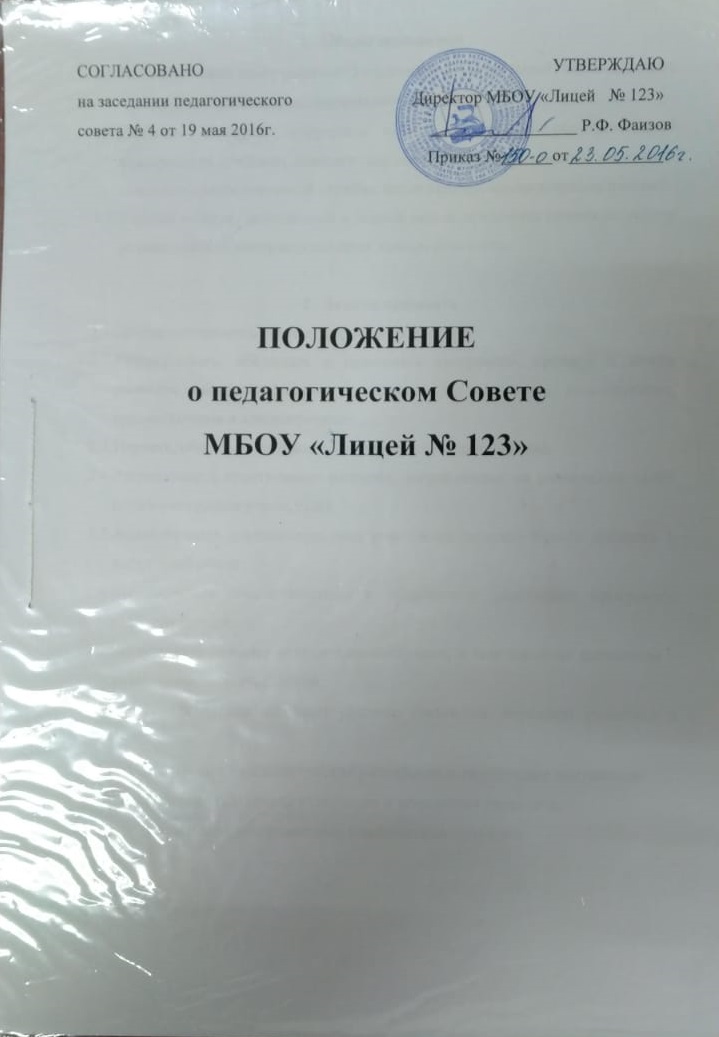 ПОЛОЖЕНИЕО ПЕДАГОГИЧЕСКОМ СОВЕТЕ ЛИЦЕЯ №123ОБЩИЕ ПОЛОЖЕНИЯ.1.1.Педагогический совет (педсовет) – главный коллегиальный, законодательно – распорядительный орган управления школой.1.2.Педсовет образуют сотрудники школы, занятые в образовательной деятельности (учителя, педагоги дополнительного образования, работники психолого- педагогической службы, библиотекарь, администрация школы).1.3.Каждый педагог, работающий в данной школе, с момента приема на работу до расторжения контракта является членом педсовета.2. ЗАДАЧИ ПЕДСОВЕТА.2.1. Демократизировать систему управления школой.2.2. Разрабатывать, обсуждать и принимать программы, проекты и планы развития образовательного учреждения, в том числе долгосрочные, среднесрочные и краткосрочные.2.3. Изучать, обобщать результаты деятельности педколлектива.2.4. Разрабатывать практические решения, направленные на реализацию целей образовательного учреждения.2.5. Анализировать деятельность всех участников педагогического процесса и всех служб школы.2.6. Вырабатывать общие подходы к созданию и реализации программы развития школы.2.7. Заслушивать годовые отчеты администрации, в том числе по финансово – хозяйственной деятельности.2.8. Принимать организационные решения (экзамены, переводы учащихся и т.д.).2.9. Изучать научно – педагогические российские и зарубежные достижения.2.10. Рассматривать вопросы аттестации и поощрения педагогов.2.11.Решать профессиональные конфликтные ситуации.3. ОРГАНИЗАЦИЯ ДЕЯТЕЛЬНОСТИ.3.1.Педсовет проводится не реже одного раза в учебную четверть.3.2.Тематика заседаний включается в годовой план работы школы с учетом нерешенных проблем.3.3.Работой педсовета руководит председатель (директор школы).3.4.Решение педсовета являются обязательными для всех членов педагогического коллектива и принимаются большинством голосов от числа присутствующих.3.5.Наряду с общим педсоветом могут собираться малые педсоветы для решения вопросов, касающихся только педагогов определенной группы.3.6.Время, место и повестка дня заседания педсовета сообщатся не позднее, чем за две недели до его проведения.3.7.Для проведения каждого педсовета создаются творческие группы, возглавляемые представителем администрации (в зависимости от возникшей проблемы).ДОКУМЕНТАЦИЯ И ОТЧЕТНОСТЬ.Заседания и решения педсовета протоколируются.Протоколы заседаний и решений хранятся в делопроизводстве школы.